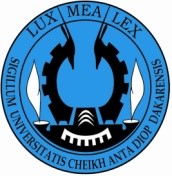 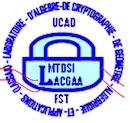 Option Cryptographie InformatiqueObjectifs Depuis 2004, le laboratoire LACGAA est le seul de la sous-région spécialisée sur la formation et la recherche en cryptographie et dans les domaines de la sécurité de l’information. Fort d’une expérience de 17 ans, le LACGAA a déjà ouvert une licence, 1un master et une formation doctorale : Le laboratoire LACGAA a déjà formé  en master, plus de 400 titulaires du master2 (niveau ingénieur) qui travaillent dans les entreprises en France, aux USA, au Sénégal et dans la sous-région; et en licence, plus de 200 techniciens. En Thèse, le labo est entrain de former plus de 20 thèses en codage et en cryptologie.L’objectif de ce master est de former des Ingénieurs en Sécurité des Systèmes d’Information.Débouchés  Les compétences acquises des diplômés sont : Compétences en Sécurité des systèmes d’information et audit de sécurité Compétences en Sécurité des réseaux InformatiquesDéveloppement d’applications sécurisées (avec Java/JEE, Python, C#, .Net, XML, PHP-MySQL)Administration de Base de données (avec MySQL, Oracle, SQL Server).Condition d’accès L’admission se fait par sélection de dossier plus un entretien.Cette formation sur deux (02) ans (Master 1&2) est ouverte aux étudiants titulaires d’une Licence TDSI ou Licence Informatique et Telecom (+ cours de mise en niveau).Contact Pr Oumar DIANKHA /FEST/UCAD/Tel : 77 519 62 67 Email : oumar.diankha@ucad.edu.sn Site web :www.lacgaa.orgOption Mathématiques CryptographieObjectifs Depuis 2004, le laboratoire LACGAA est le seul de la sous-région spécialisée sur la formation et la recherche en cryptographie et dans les domaines de la sécurité de l’information. Fort d’une expérience de 17 ans, le LACGAA a déjà ouvert une licence, 1un master et une formation doctorale : Le laboratoire LACGAA a déjà formé en master, plus de 400 titulaires du master2 (niveau ingénieur) qui travaillent dans les entreprises en France, aux USA, au Sénégal et dans la sous-région; et en licence, plus de 200 techniciens. En Thèse, le labo est entrain de former plus de 20 thèses en codage et en cryptologie.L’objectif de ce master est de former des Ingénieurs en Sécurité des Systèmes d’Information.Débouchés Les compétences acquises des diplômés sont : Compétences en Sécurité des systèmes d’information et audit de sécurité Compétences en Sécurité des réseaux InformatiquesDéveloppement d’applications sécurisées (avec Java/JEE, Python, C#, .Net, XML, PHP-MySQL)Administration de Base de données (avec MySQL, Oracle, SQL Server).Condition d’accès L’admission se fait par sélection de dossier plus un entretien.Cette formation sur deux (02) ans (Master 1&2) est ouverte aux étudiants titulaires d’une Licence classique TDSI ou d’une Licence Mathématiques (+ cours de mise en niveau). 